RADYR LAWN TENNIS CLUB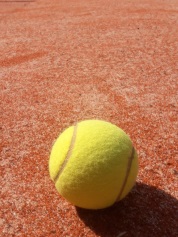 Monday 25th July – Saturday 30th July We are looking forward to hosting our annual Junior week tournament with a full week of activities to suit players of all abilities. Each day we will be serving toasties, hot dogs and pizza for lunch and in the afternoon there will be a tuck shop. Below are some provisional days for each of the age groups:Monday 25th July American Tournament for all green/yellow ball playersU8 Red Ball (Mixed singles)U12 Main Draw singles (Boys & Girls)U14 Main Draw singles (Boys & Girls)Tuesday 26TH JulyU9 Orange Ball (Mixed singles)U16 Main Draw singles (Boys & Girls)U18 Main Draw singles (Boys & Girls)Wednesday 27th JulyUnder 10 Green ball (Mixed singles)U16 Main Draw doubles (Boys & Girls)U18 Main Draw doubles (Boys & Girls)Famous One Point tournamentThursday 28th JulyPlate Events (Boys & Girls)Handicap doublesFriday 29th JulyHandicap singlesCatch up on matches in all age group eventsSaturday 30th July BBQ for all We will also be looking for Junior Captains to assist the Junior Co-ordinators and coaches during the week. This will involve running day to day events, scoring and supporting the younger children with their matches. If you are interested in becoming a Junior Captain please send an email stating why you feel you would be suitable for this role to juniors@radyrtennis.co.uk   Registration for Junior Week is online at https://clubspark.lta.org.uk/RadyrLawnTennisClub/Coaching  Any queries regarding which category your child should register on, please email juniors@radyrtennis.co.uk Alison and Becky 